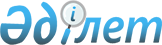 О признании утратившими силу некоторых решений Правительства Республики КазахстанПостановление Правительства Республики Казахстан от 25 августа 2015 года № 661      Правительство Республики Казахстан ПОСТАНОВЛЯЕТ:



      1. Признать утратившими силу некоторые решения Правительства Республики Казахстан согласно приложению к настоящему постановлению.



      2. Настоящее постановление вводится в действие со дня его первого официального опубликования.      Премьер-Министр

      Республики Казахстан                    К. Масимов

Приложение          

к постановлению Правительства

Республики Казахстан    

от 25 августа 2015 года № 661 

Перечень

утративших силу некоторых решений

Правительства Республики Казахстан

      1. Постановление Правительства Республики Казахстан от 19 июля 2011 года № 833 «Об утверждении Правил государственного учета научных, научно-технических проектов и программ, финансируемых из государственного бюджета, и отчетов по их выполнению» (САПП Республики Казахстан, 2011 г., № 49, ст. 654).



      2. Постановление Правительства Республики Казахстан от 17 февраля 2012 года № 230 «Об утверждении Правил конкурсного замещения должностей профессорско-преподавательского состава и научных работников высших учебных заведений» (САПП Республики Казахстан, 2012 г., № 34, ст. 432).



      3. Постановление Правительства Республики Казахстан от 4 февраля 2014 года № 45 «Об утверждении стандарта государственной услуги «Проведение государственной научно-технической экспертизы» (САПП Республики Казахстан, 2014 г., № 4, ст. 32).
					© 2012. РГП на ПХВ «Институт законодательства и правовой информации Республики Казахстан» Министерства юстиции Республики Казахстан
				